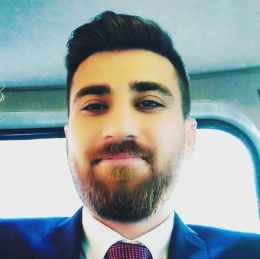 Name and SurnameName and Surname: Mehmet KIRMIZI                                         : Beşyol Mah.İnönü Cad.No: 38 Sefaköy- Küçükçekmece / İSTANBUL P.K.: 34295: 444 1 428: mehmetkirmizi@aydin.edu.tr: Mehmet KIRMIZI                                         : Beşyol Mah.İnönü Cad.No: 38 Sefaköy- Küçükçekmece / İSTANBUL P.K.: 34295: 444 1 428: mehmetkirmizi@aydin.edu.tr: Mehmet KIRMIZI                                         : Beşyol Mah.İnönü Cad.No: 38 Sefaköy- Küçükçekmece / İSTANBUL P.K.: 34295: 444 1 428: mehmetkirmizi@aydin.edu.tr: Mehmet KIRMIZI                                         : Beşyol Mah.İnönü Cad.No: 38 Sefaköy- Küçükçekmece / İSTANBUL P.K.: 34295: 444 1 428: mehmetkirmizi@aydin.edu.tr: Mehmet KIRMIZI                                         : Beşyol Mah.İnönü Cad.No: 38 Sefaköy- Küçükçekmece / İSTANBUL P.K.: 34295: 444 1 428: mehmetkirmizi@aydin.edu.tr: Mehmet KIRMIZI                                         : Beşyol Mah.İnönü Cad.No: 38 Sefaköy- Küçükçekmece / İSTANBUL P.K.: 34295: 444 1 428: mehmetkirmizi@aydin.edu.trAdressTelephoneMailAdressTelephoneMail: Mehmet KIRMIZI                                         : Beşyol Mah.İnönü Cad.No: 38 Sefaköy- Küçükçekmece / İSTANBUL P.K.: 34295: 444 1 428: mehmetkirmizi@aydin.edu.tr: Mehmet KIRMIZI                                         : Beşyol Mah.İnönü Cad.No: 38 Sefaköy- Küçükçekmece / İSTANBUL P.K.: 34295: 444 1 428: mehmetkirmizi@aydin.edu.tr: Mehmet KIRMIZI                                         : Beşyol Mah.İnönü Cad.No: 38 Sefaköy- Küçükçekmece / İSTANBUL P.K.: 34295: 444 1 428: mehmetkirmizi@aydin.edu.tr: Mehmet KIRMIZI                                         : Beşyol Mah.İnönü Cad.No: 38 Sefaköy- Küçükçekmece / İSTANBUL P.K.: 34295: 444 1 428: mehmetkirmizi@aydin.edu.tr: Mehmet KIRMIZI                                         : Beşyol Mah.İnönü Cad.No: 38 Sefaköy- Küçükçekmece / İSTANBUL P.K.: 34295: 444 1 428: mehmetkirmizi@aydin.edu.tr: Mehmet KIRMIZI                                         : Beşyol Mah.İnönü Cad.No: 38 Sefaköy- Küçükçekmece / İSTANBUL P.K.: 34295: 444 1 428: mehmetkirmizi@aydin.edu.tr2. Date of Birth2. Date of Birth:16/04/1989:16/04/1989:16/04/1989:16/04/1989:16/04/1989:16/04/19893. Academic Title3. Academic Title: Specialist: Specialist: Specialist: Specialist: Specialist: Specialist4. Education 4. Education : Master’s: Master’s: Master’s: Master’s: Master’s: Master’sDegreDegreFieldFieldUniversityUniversityYearYearBachelor’s( First Cycle)Bachelor’s( First Cycle) Airframe and Powerplant Maintenance Airframe and Powerplant Maintenance Anadolu University Anadolu University 2014 2014Master’s ( Second Cycle)Master’s ( Second Cycle) Aircraft and Aerospace Engineering Aircraft and Aerospace Engineering Gaziantep University Gaziantep University 2015- 2015-5. Academic Titles           :                                            Instructor                                           Specialist5. Academic Titles           :                                            Instructor                                           Specialist5. Academic Titles           :                                            Instructor                                           Specialist5. Academic Titles           :                                            Instructor                                           Specialist5. Academic Titles           :                                            Instructor                                           Specialist5. Academic Titles           :                                            Instructor                                           Specialist5. Academic Titles           :                                            Instructor                                           Specialist5. Academic Titles           :                                            Instructor                                           Specialist6. Master  and Ph.D. Theses supervised6. Master  and Ph.D. Theses supervised6. Master  and Ph.D. Theses supervised6. Master  and Ph.D. Theses supervised6. Master  and Ph.D. Theses supervised6. Master  and Ph.D. Theses supervised6. Master  and Ph.D. Theses supervised6. Master  and Ph.D. Theses supervised6.1. Master theses6.1. Master theses6.1. Master theses6.1. Master theses6.1. Master theses6.1. Master theses6.1. Master theses6.1. Master theses      6.2   Ph.D. theses      6.2   Ph.D. theses      6.2   Ph.D. theses      6.2   Ph.D. theses      6.2   Ph.D. theses      6.2   Ph.D. theses      6.2   Ph.D. theses      6.2   Ph.D. theses7.   Scientific Publications 7.   Scientific Publications 7.   Scientific Publications 7.   Scientific Publications 7.   Scientific Publications 7.   Scientific Publications 7.   Scientific Publications 7.   Scientific Publications 7.1. Scientific journal articles published in refereed international journals(SCI,SSCI,Arts&HumanitiesCI)7.1. Scientific journal articles published in refereed international journals(SCI,SSCI,Arts&HumanitiesCI)7.1. Scientific journal articles published in refereed international journals(SCI,SSCI,Arts&HumanitiesCI)7.1. Scientific journal articles published in refereed international journals(SCI,SSCI,Arts&HumanitiesCI)7.1. Scientific journal articles published in refereed international journals(SCI,SSCI,Arts&HumanitiesCI)7.1. Scientific journal articles published in refereed international journals(SCI,SSCI,Arts&HumanitiesCI)7.1. Scientific journal articles published in refereed international journals(SCI,SSCI,Arts&HumanitiesCI)7.1. Scientific journal articles published in refereed international journals(SCI,SSCI,Arts&HumanitiesCI)7.2 . Scientific articles published in other refereed international journals7.2 . Scientific articles published in other refereed international journals7.2 . Scientific articles published in other refereed international journals7.2 . Scientific articles published in other refereed international journals7.2 . Scientific articles published in other refereed international journals7.2 . Scientific articles published in other refereed international journals7.2 . Scientific articles published in other refereed international journals7.2 . Scientific articles published in other refereed international journals7.3.  Scientific presentations presented at and published in the proceedings of international scientific conferences7.3.  Scientific presentations presented at and published in the proceedings of international scientific conferences7.3.  Scientific presentations presented at and published in the proceedings of international scientific conferences7.3.  Scientific presentations presented at and published in the proceedings of international scientific conferences7.3.  Scientific presentations presented at and published in the proceedings of international scientific conferences7.3.  Scientific presentations presented at and published in the proceedings of international scientific conferences7.3.  Scientific presentations presented at and published in the proceedings of international scientific conferences7.3.  Scientific presentations presented at and published in the proceedings of international scientific conferences7.4. Scientific book(s) and chapter(s) in book(s) published by international publishers7.4. Scientific book(s) and chapter(s) in book(s) published by international publishers7.4. Scientific book(s) and chapter(s) in book(s) published by international publishers7.4. Scientific book(s) and chapter(s) in book(s) published by international publishers7.4. Scientific book(s) and chapter(s) in book(s) published by international publishers7.4. Scientific book(s) and chapter(s) in book(s) published by international publishers7.4. Scientific book(s) and chapter(s) in book(s) published by international publishers7.4. Scientific book(s) and chapter(s) in book(s) published by international publishers7.5. Scientific articles published in refereed national journals7.5. Scientific articles published in refereed national journals7.5. Scientific articles published in refereed national journals7.5. Scientific articles published in refereed national journals7.5. Scientific articles published in refereed national journals7.5. Scientific articles published in refereed national journals7.5. Scientific articles published in refereed national journals7.5. Scientific articles published in refereed national journals7.7. Other publications7.7. Other publications7.7. Other publications7.7. Other publications7.7. Other publications7.7. Other publications7.7. Other publications7.7. Other publications8.   8.  Scientific projects 8.   8.  Scientific projects 8.   8.  Scientific projects 8.   8.  Scientific projects 8.   8.  Scientific projects 8.   8.  Scientific projects 8.   8.  Scientific projects 8.   8.  Scientific projects 9.   9.  Administrative positions9.   9.  Administrative positions9.   9.  Administrative positions9.   9.  Administrative positions9.   9.  Administrative positions9.   9.  Administrative positions9.   9.  Administrative positions9.   9.  Administrative positions10.  Membership in scientific and professional organisations10.  Membership in scientific and professional organisations10.  Membership in scientific and professional organisations10.  Membership in scientific and professional organisations10.  Membership in scientific and professional organisations10.  Membership in scientific and professional organisations10.  Membership in scientific and professional organisations10.  Membership in scientific and professional organisations11.  Awards received11.  Awards received11.  Awards received11.  Awards received11.  Awards received11.  Awards received11.  Awards received11.  Awards received1212.  Courses given  at undergraduate and graduate level in the last two years1212.  Courses given  at undergraduate and graduate level in the last two years1212.  Courses given  at undergraduate and graduate level in the last two years1212.  Courses given  at undergraduate and graduate level in the last two years1212.  Courses given  at undergraduate and graduate level in the last two years1212.  Courses given  at undergraduate and graduate level in the last two years1212.  Courses given  at undergraduate and graduate level in the last two years1212.  Courses given  at undergraduate and graduate level in the last two yearsAcademic YearSemesterSemesterName of the LectureWeekly Hours Weekly Hours Weekly Hours No of studentsAcademic YearSemesterSemesterName of the LectureTeorical labaratorylabaratoryNo of students2015-16SpringSpringAIRCRAFT MAINTENANCE PRACTISES-I222802015-16SpringSpringAIRCRAFT MAINTENANCE PRACTISES-III222702015-16SpringSpringAIRCRAFT MATERIAL AND HARDWARE200802015-16SpringSpringAIRCRAFT STRUCTURES AND SYSTEM PRACTISES122702015-16SpringSpringCOMPOSITE PRACTISES AND MATERIAL122702016-17FallFallINSTRUMENT SYSTEMS2001002016-17FallFallCOMMUNICATION, NAVIGATION AND ELECTRICAL SYSTEMS122702016-17FallFallHUMAN FACTORS200702016-17SpringSpringAIRCRAFT MAINTENANCE PRACTISES-I2221002016-17SpringSpringAIRCRAFT STRUCTURES AND SYSTEM PRACTISES12270